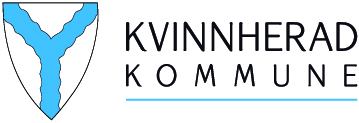 Søknad om kommunalt festivaltilskotInformasjon om søkjar: Informasjon om kontaktperson: Om festivalen (Grei ut om festivalen sitt føremål, tematikk, målgruppe, varighet og kva aktivitetar og hendingar ein legg opp til, regional, nasjonal profil)Kostnader/finansiering (kostnader skal dokumenterast med tilbod frå leverandør)Finansiering (Det skal gå fram status for finansieringskjelder løyvd/søkt om/ikkje søkt om) Andre relevante opplysningar, skriv inn:Vedlegg (Relevante vedlegg kan vere prosjektskildring, detaljert budsjett/finansieringsplan)Innsending av søknadSøknad med eventuelle vedlegg skal sendast til: post@kvinnherad.kommune.noEventuelt sendast pr. post til Kvinnherad kommuneRosendalsvegen 105470 RosendalNamnOrganisasjonsnummerGateadressePostnummerPoststadTelefonE-postBankkonto: NamnEtternamnGateadressePostnummerPoststadTelefonE-postUtgifterSum KommentarSum kostnader: FinansieringskjelderSum StatusSøknadssum EigenandelBillettinntekterAndre tilskot/sponsorAndre finansieringskjelderAndre finansieringskjelder  Totalsum finansieringSum VedleggVedlegg Kommentar